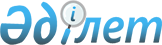 О внесении изменений в решение Жангалинского районного маслихата от 21 декабря 2012 года № 5-2 "О районном бюджете на 2013-2015 годы"
					
			Утративший силу
			
			
		
					Решение Жангалинского районного маслихата Западно-Казахстанской области от 12 июля 2013 года № 12-2. Зарегистрировано Департаментом юстиции Западно-Казахстанской области 26 июля 2013 года № 3329. Утратило силу решением Жангалинского районного маслихата Западно-Казахстанской области от 13 марта 2014 года № 16-5      Сноска. Утратило силу решением Жангалинского районного маслихата Западно-Казахстанской области от 13.03.2014 № 16-5      В соответствии с Бюджетным кодексом Республики Казахстан от 4 декабря 2008 года и Законом Республики Казахстан "О местном государственном управлении и самоуправлении в Республике Казахстан" от 23 января 2001 года районный маслихат РЕШИЛ:



      1. Внести в решение Жангалинского районного маслихата от 21 декабря 2012 года № 5-2 "О районном бюджете на 2013-2015 годы" (зарегистрированный в Реестре государственной регистрации нормативных правовых актов № 3150, опубликованное 19 января 2013 года, 26 января 2013 года, 2 февраля 2013 года в газете "Жаңарған өңір" № 3, № 4, № 5) следующие изменения:



      в пункте 1:

      в подпункте 1):

      цифру "2 337 219 тысяч" заменить цифрой "2 338 445 тысяч";

      цифру "1 821 958 тысяч" заменить цифрой "1 823 184 тысячи";

      в подпункте 2) цифру "2 321 870 тысяч" заменить цифрой "2 339 133 тысячи";

      в подпункте 3) в строке "чистое бюджетное кредитование" цифру "46 737 тысяч" заменить цифрой "47 565 тысяч";

      в строке "бюджетные кредиты" цифру "46 737 тысяч" заменить цифрой "47 565 тысяч";

      в подпункте 5) цифру "-40 388 тысяч" заменить цифрой "-57 253 тысячи";

      в подпункте 6) в строке "финансирование дефицита (использование профицита) бюджета" цифру "40 388 тысяч" заменить цифрой "57 253 тысячи";

      в строке "используемые остатки бюджетных средств" цифру "0 тысяч" заменить цифрой "16 865 тысяч";



      приложение 1 к указанному решению изложить в новой редакции согласно приложению к настоящему решению.



      2. Настоящее решение вводится в действие с 1 января 2013 года.      Председатель сессии              Ж. Муханов

      Секретарь районного маслихата    З. Сисенғали

Приложение

к решению районного маслихата

от 12 июля 2013 года № 12-2Приложение 1

к решению районного маслихата

от 21 декабря 2012 года № 5-2 Районный бюджет на 2013 год
					© 2012. РГП на ПХВ «Институт законодательства и правовой информации Республики Казахстан» Министерства юстиции Республики Казахстан
				КатегорияКатегорияКатегорияКатегорияКатегорияСумма, тысяч тенгеКлассКлассКлассКлассСумма, тысяч тенгеПодклассПодклассПодклассСумма, тысяч тенгеСпецификаСпецификаСумма, тысяч тенгеНаименованиеСумма, тысяч тенгеІ. Доходы2 338 4451Налоговые поступления512 92901Подоходный налог125 5502Индивидуальный подоходный налог125 55003Социальный налог107 7811Социальный налог107 78104Налоги на собственность275 8831Налоги на имущество259 8203Земельный налог1 4074Налог на транспортные средства13 3565Единый земельный налог1 30005Внутренние налоги на товары, работы и услуги2 7902Акцизы1 2003Поступления за использование природных и других ресурсов1 0004Сборы за ведение предпринимательской и профессиональной деятельности59008Обязательные платежи, взимаемые за совершение юридически значимых действий и (или) выдачу документов уполномоченными на то государственными органами или должностными лицами9251Государственная пошлина9252Неналоговые поступления2 00001Доходы от государственной собственности1 3005Доходы от аренды имущества, находящегося в государственной собственности1 30006Прочие неналоговые поступления7001Прочие неналоговые поступления7003Поступления от продажи основного капитала33203Продажа земли и нематериальных активов3321Продажа земли3324Поступление трансфертов1 823 18402Трансферты из вышестоящих органов государственного управления1 823 1842Трансферты из областного бюджета1 823 184Функциональная группаФункциональная группаФункциональная группаФункциональная группаФункциональная группаСумма,

тыс. тенгеФункциональная подгруппаФункциональная подгруппаФункциональная подгруппаФункциональная подгруппаСумма,

тыс. тенгеАдминистратор бюджетных программАдминистратор бюджетных программАдминистратор бюджетных программСумма,

тыс. тенгеПрограммаПрограммаСумма,

тыс. тенгеНаименованиеСумма,

тыс. тенгеІІ. Затраты2 339 13301Государственные услуги общего характера155 3671Представительные, исполнительные и другие органы, выполняющие общие функции  государственного управления143 234112Аппарат маслихата района (города областного значения)13 454001Услуги по обеспечению деятельности маслихата района (города областного значения)9 794003Капитальные расходы государственного органа3 660122Аппарат акима района (города областного значения)47 236001Услуги по обеспечению деятельности акима района (города областного значения)39 231003Капитальные расходы государственного органа8 005123Аппарат акима района в городе, города районного значения, поселка, аула (села), аульного (сельского) округа82 544001Услуги по обеспечению деятельности акима района в городе, города районного значения, поселка, аула (села), аульного (сельского) округа81 043022Капитальные расходы государственного органа1 5019Прочие государственные услуги общего характера12 133459Отдел экономики и финансов района (города областного значения)12 133001Услуги по реализации государственной политики в области формирования и развития экономической политики, государственного планирования, исполнения бюджета и управления коммунальной собственностью района (города областного значения)12 13302Оборона2 1951Военные нужды2 195122Аппарат акима района (города областного значения)2 195005Мероприятия в рамках исполнения всеобщей воинской обязанности2 19504Образование1 417 5511Дошкольное воспитание и обучение124 906464Отдел образования района (города областного значения)124 906009Обеспечение деятельности организаций дошкольного воспитания и обучения 122 074040Реализация государственного образовательного заказа в дошкольных организациях образования2 8322Начальное, основное среднее и общее среднее образование1 244 119464Отдел образования района (города областного значения)1 244 119003Общеобразовательное обучение1 173 775006Дополнительное образование для детей70 3449Прочие услуги в области образования48 526464Отдел образования района (города областного значения)48 526001Услуги по реализации государственной политики на местном уровне в области образования 9 050004Информатизация системы образования в государственных учреждениях образования района (города областного значения)1 300005Приобретение и доставка учебников, учебно-методических комплексов для государственных учреждений образования района (города областного значения)15 856007Проведение школьных олимпиад, внешкольных мероприятий и конкурсов районного (городского) масштаба373012Капитальные расходы государственного органа1 700015Ежемесячная выплата денежных средств опекунам (попечителям) на содержание ребенка-сироты (детей-сирот), и ребенка (детей), оставшегося без попечения родителей6 084020Обеспечение оборудованием, программным обеспечением детей-инвалидов, обучающихся  на дому746067Капитальные расходы подведомственных государственных учреждений и организаций13 41706Социальная помощь и социальное обеспечение197 8822Социальная помощь176 355451Отдел занятости и социальных программ района (города областного значения)176 355002Программа занятости42 956005Государственная адресная социальная помощь17 000006Оказание жилищной помощи1 550007Социальная помощь отдельным категориям нуждающихся граждан по решениям местных представительных органов30 414010Материальное обеспечение детей-инвалидов, воспитывающихся и обучающихся на дому1 594014Оказание социальной помощи нуждающимся гражданам на дому27 527016Государственные пособия на детей до 18 лет49 500017Обеспечение нуждающихся инвалидов обязательными гигиеническими средствами и предоставление услуг специалистами жестового языка, индивидуальными помощниками в соответствии с индивидуальной программой реабилитации инвалида5 814023Обеспечение деятельности центров занятости населения09Прочие услуги в области социальной помощи и социального обеспечения21 527451Отдел занятости и социальных программ района (города областного значения)21 527001Услуги по реализации государственной политики на местном уровне в области обеспечения занятости и реализации социальных программ для населения18 211011Оплата услуг по зачислению, выплате и доставке пособий и других социальных выплат1 266021Капитальные расходы государственного органа2 05007Жилищно-коммунальное хозяйство273 5771Жилищное хозяйство105 904458Отдел жилищно-коммунального хозяйства, пассажирского транспорта и автомобильных дорог района (города областного значения)1 485031Изготовление технических паспортов на объекты кондоминиумов1 485464Отдел образования района (города областного значения)0026Ремонт объектов в рамках развития сельских населенных пунктов по Дорожной карте занятости 20200466Отдел архитектуры, градостроительства и строительства района (города областного значения)104 419003Проектирование, строительство и (или) приобретение жилья коммунального жилищного фонда950004Проектирование, развитие, обустройство и (или) приобретение инженерно-коммуникационной инфраструктуры103 469072Строительство и (или) приобретение служебного жилища и развитие и (или) приобретение инженерно-коммуникационной инфраструктуры в рамках Дорожной карты занятости 202002Коммунальное хозяйство152 454123Аппарат акима района в городе, города районного значения, поселка, аула (села), аульного (сельского) округа2 702014Организация водоснабжения населенных пунктов2 702466Отдел архитектуры, градостроительства и строительства района (города областного значения)149 752058Развитие системы водоснабжения и водоотведения в сельских населенных пунктах149 7523Благоустройство населенных пунктов15 219123Аппарат акима района в городе, города районного значения, поселка, аула (села), аульного (сельского) округа15 219008Освещение улиц населенных пунктов7 739009Обеспечение санитарии населенных пунктов1 674011Благоустройство и озеленение населенных пунктов5 80608Культура, спорт, туризм и информационное пространство148 7561Деятельность в области культуры78 241457Отдел культуры, развития языков, физической культуры и спорта района (города областного значения)78 241003Поддержка культурно-досуговой работы78 2412Спорт2 500457Отдел культуры, развития языков, физической культуры и спорта района (города областного значения) 2 500009Проведение спортивных соревнований на районном (города областного значения) уровне2 5003Информационное пространство53 217456Отдел внутренней политики района (города областного значения)7 956002Услуги по проведению государственной информационной политики через газеты и журналы7 956457Отдел культуры, развития языков, физической культуры и спорта района (города областного значения)45 261006Функционирование районных (городских) библиотек45 2619Прочие услуги по организации культуры, спорта, туризма  и информационного пространства14 798456Отдел внутренней политики района (города областного значения)5 688001Услуги по реализации государственной политики на местном уровне в области информации, укрепления государственности и формирования социального оптимизма граждан4 538003Реализация мероприятий в сфере молодежной политики1 000006Капитальные расходы государственного органа150457Отдел культуры, развития языков, физической культуры и спорта района (города областного значения)9 110001Услуги по реализации государственной политики на местном уровне в области культуры, развития языков, физической культуры и спорта7 510014Капитальные расходы государственного органа1 60010Сельское, водное, лесное, рыбное хозяйство, особо охраняемые природные территории, охрана окружающей среды и животного мира, земельные отношения78 4881Сельское хозяйство9 106459Отдел экономики и финансов района (города областного значения)9 106099Реализация мер по оказанию социальной поддержки специалистов9 1066Земельные отношения6 046463Отдел земельных отношений района (города областного значения)6 046001Услуги по реализации государственной политики в области регулирования земельных отношений на территории района (города областного значения)6 0469Прочие услуги в области сельского, водного, лесного, рыбного  хозяйства, охраны окружающей среды и земельных отношений63 336475Отдел предпринимательства, сельского хозяйства и ветеринарии района (города областного значения)63 336013Проведение противоэпизоотических мероприятий63 33611Промышленность, архитектурная, градостроительная и строительная деятельность8 6412Архитектурная, градостроительная и строительная деятельность8 641466Отдел архитектуры, градостроительства и строительства района (города областного значения)8 641001Услуги по реализации государственной политики  в области строительства, улучшения архитектурного облика городов, районов и населенных пунктов области и обеспечению рационального и эффективного градостроительного освоения территории района (города областного значения)8 491015Капитальные расходы государственного органа15012Транспорт и коммуникации3 1531Автомобильный транспорт3 153123Аппарат акима района в городе, города районного значения, поселка, аула (села), аульного (сельского) округа3 153013Обеспечение функционирования автомобильных дорог в городах районного значения, поселках, аулах (селах), аульных (сельских) округах3 15313Прочие44 0619Прочие44 061123Аппарат акима района в городе, города районного значения, поселка, аула (села), аульного (сельского) округа18 693040Реализация мер по содействию экономическому развитию регионов  в рамках Программы "Развитие регионов"18 693458Отдел жилищно-коммунального хозяйства, пассажирского транспорта и автомобильных дорог района (города областного значения)10 937001Услуги по реализации государственной политики на местном уровне в области жилищно-коммунального хозяйства, пассажирского транспорта и автомобильных дорог10 637013Капитальные расходы государственного органа300459Отдел экономики и финансов района (города областного значения)3 000012Резерв местного исполнительного органа района (города областного значения)3 000475Отдел предпринимательства, сельского хозяйства и ветеринарии района (города областного значения)11 431001Услуги по реализации государственной политики на местном уровне в области развития предпринимательства, промышленности, сельского хозяйства и ветеринарии11 43114Обслуживание долга1371Обслуживание долга137459Отдел экономики и финансов района (города областного значения)137021Обслуживание долга местных исполнительных органов по выплате вознаграждений и иных платежей по займам из областного бюджета13715Трансферты9 3251Трансферты9 325459Отдел экономики и финансов района (города областного значения)9 325006Возврат неиспользованных (недоиспользованных) целевых трансфертов4 511024Целевые текущие трансферты в вышестоящие бюджеты в связи с передачей функций государственных органов из нижестоящего уровня государственного управления в вышестоящий4 814III. Чистое бюджетное кредитование47 565Бюджетные кредиты47 56510Сельское, водное, лесное, рыбное хозяйство, особо охраняемые природные территории, охрана окружающей среды и животного мира, земельные отношения47 5651Сельское хозяйство47 565459Отдел экономики и финансов района (города областного значения)47 565018Бюджетные кредиты для реализации мер социальной поддержки специалистов47 565IV. Сальдо по операциям с финансовыми активами9 000Приобретение финансовых активов9 00013Прочие9 0009Прочие9 000122Аппарат акима района (города областного значения)9 000065Формирование или увеличение уставного капитала юридических лиц9 000V. Дефицит (профицит) бюджета-57 253VI. Финансирование дефицита (использование профицита) бюджета57 2537Поступления займов46 73701Внутренние государственные займы46 7372Договоры займа46 73703Займы, получаемые  местным исполнительным органом района (города областного значения)46 73716Погашение займов6 3491Погашение займов6 349459Отдел экономики и финансов района (города областного значения)6 349005Погашение долга местного исполнительного органа перед вышестоящим бюджетом6 3498Используемые остатки бюджетных средств16 865801Остатки бюджетных средств16 8658011Свободные остатки бюджетных средств16 865801101Свободные остатки бюджетных средств16 865